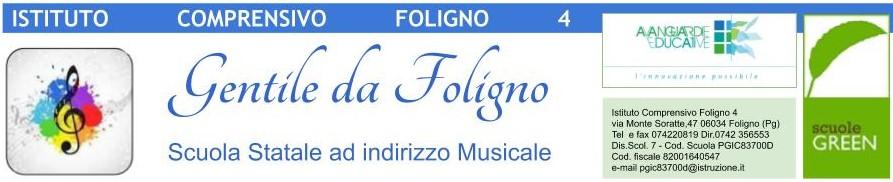 AUTODICHIARAZIONEAI SENSI DEGLI ARTT. 46 E 47 D.P.R. N. 445/2000Da compilare inviareIl/La sottoscritt……….…     ……………………………………………………………………..………………………………………………………..
                                                             (Nome e Cognome)
Nato/a    a      …………………………………………………………………     (……………)          il    …………………………………………..
                                                                                    (Città)
in qualità di    ………………………………………………..   del plesso   ….…………………………………………………………………
                                                  (Docente/Collaboratore Scolastico)                                               (Infanzia di ……... / Scuola Primaria/Scuola Secondaria)
in relazione al caso positivo al covid-19 avvenuto nella classe /classi  …………………………….dove è stato prestato servizio in presenza nella sezione/gruppo del caso positivo per almeno 4 ore, anche non continuative, nelle 48 ore precedenti.AUTODICHIARAdi aver prestato servizio in presenza nella sezione/ classe/ classi del caso positivo per almeno 4 ore, anche non continuative, nelle 48 ore precedenti l’insorgenza del casoedi trovarsi in una delle condizioni di quarantena di seguito elencate :Quarantena di 5 giorniQuarantena di 10 giorniInvierà appena possibile il certificato medico.Data ……………………….  Firma…………………………….………..